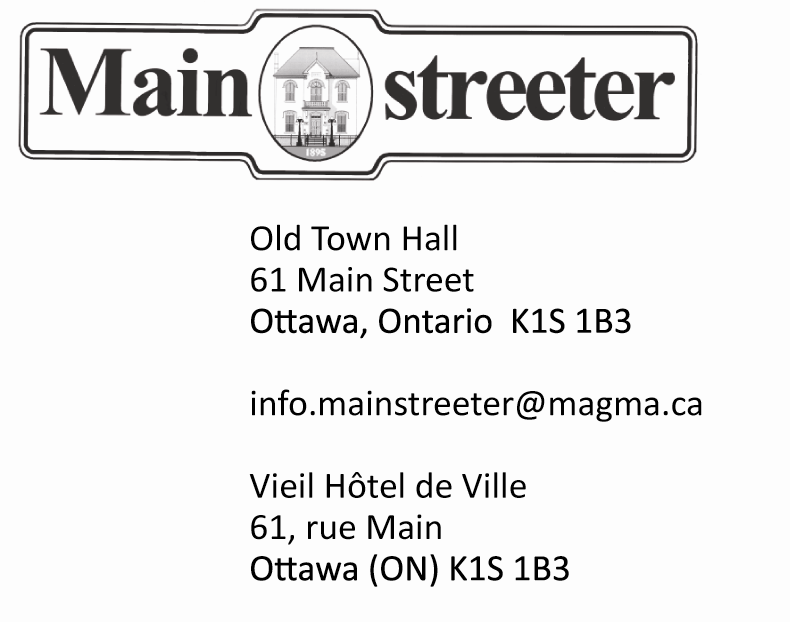 Advertising Rates, 2018Size		Width X	         Price/Issue			Discounted Price*				Height		B&W / 	Colour		B&W / 	Colour				_____________________________________________________				Full Page		10 x 13		$350 / 	$390		$270/ 	$300Full Back Page		10 X 13			$480			$370   	Half Page		10 X 6.5		$190 / 	$210		$150 / 	$160			Or 5 X 13Quarter Page		5 X 6.5		$100/ 	$110		$80/ 	$90Banner,  Top		10 X 2.5		$90/ 	$100		$70/ 	$75 Or Bottom		Eighth Page		2.5 X 6.5	$55/ 	$60		$45 / 	$50			Or 5 X 3.5Business Card		3.5 X 2		$35	$40		$30 / 	$35			2 X 3.5We accept ads in either jpg, pdf, tiff or eps formats, with a minimum resolution of 300dpiDiscounted price available with the purchase of six consecutive issues.Advertising Manager, Ron Rose,  613-680-9000   advertising@mainstreeter.ca